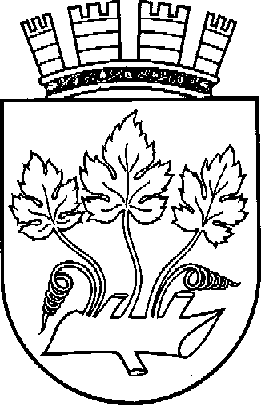 STAVANGER KOMMUNE  KEMNEREN I STAVANGER				Telefon		51 50 77 10  							Telefaks		51 56 45 92  Postboks 118						Bankkonto Skatt	6345.06.11036  4001 STAVANGER					Organisasjonsnr.	NO 914 481 805							kemneren@stavanger.kommune.noVår ref.: [ref.]	Stavanger, [dato]Skatteoppgjør for [år] – kontroller opplysningeneKemneren i Stavanger sender med dette skatteoppgjøret for [år]. Vi ber deg kontrollere at oppgjøret stemmer. Du må betale restskatt innen 3 ukerHusk at du må betale eventuell restskatt innen 3 uker fra du mottar dette brevet. Dette gjelder også dersom du klager på skatteoppgjøret. Du kan klage ved feilHvis du mener at skatteoppgjøret inneholder feil, kan du klage til Skatt vest. Klagen må du sende skriftlig innen 3 uker etter at du mottar dette brevet. I klagen må du presisere hva du ønsker å klage på, og hvorfor. Send klagen til Skatt vest på [e-post] eller [postadresse]. Har du spørsmål?Ta gjerne kontakt med oss på tlf. [tlf.] hvis du har spørsmål eller trenger mer informasjon. Hvis du er i tvil om grunnlaget for skatteoppgjøret, kan du ta direkte kontakt med Skatt vest på tlf. [tlf.].Med hilsenKemneren i Stavanger